Holy Redeemer’s New Technology Lab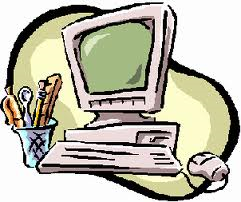 Dear Friends and Alumni of Holy Redeemer,Holy Redeemer needs your help!   The School needs to replace/update certain technologies, including computers for the faculty and students.   A new technology lab will greatly help the School keep pace with current technological requirements.   100% of all donations will be directly allocated to technology for the School and will be administered and overseen by Father Tom.  TO DONATE:  please visit Holy Redeemer’s website at http://www.holyredeemer.cc/ or the Alumni Association website: http://hralumni.org/default.aspx